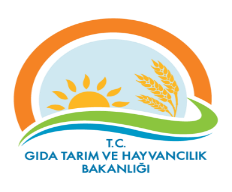 TEKİRDAĞ İL GIDA, TARIM ve HAYVANCILIK MÜDÜRLÜĞÜTEMEL SÜREÇ TANIM FORMUTEKİRDAĞ İL GIDA, TARIM ve HAYVANCILIK MÜDÜRLÜĞÜTEMEL SÜREÇ TANIM FORMUTEKİRDAĞ İL GIDA, TARIM ve HAYVANCILIK MÜDÜRLÜĞÜTEMEL SÜREÇ TANIM FORMUTEKİRDAĞ İL GIDA, TARIM ve HAYVANCILIK MÜDÜRLÜĞÜTEMEL SÜREÇ TANIM FORMUTEKİRDAĞ İL GIDA, TARIM ve HAYVANCILIK MÜDÜRLÜĞÜTEMEL SÜREÇ TANIM FORMUTEKİRDAĞ İL GIDA, TARIM ve HAYVANCILIK MÜDÜRLÜĞÜTEMEL SÜREÇ TANIM FORMUTEKİRDAĞ İL GIDA, TARIM ve HAYVANCILIK MÜDÜRLÜĞÜTEMEL SÜREÇ TANIM FORMUTEKİRDAĞ İL GIDA, TARIM ve HAYVANCILIK MÜDÜRLÜĞÜTEMEL SÜREÇ TANIM FORMUTEKİRDAĞ İL GIDA, TARIM ve HAYVANCILIK MÜDÜRLÜĞÜTEMEL SÜREÇ TANIM FORMUDokuman KoduDokuman KoduDokuman KoduDokuman KoduGTHB.59.İLM.KYS.045GTHB.59.İLM.KYS.045TEKİRDAĞ İL GIDA, TARIM ve HAYVANCILIK MÜDÜRLÜĞÜTEMEL SÜREÇ TANIM FORMUTEKİRDAĞ İL GIDA, TARIM ve HAYVANCILIK MÜDÜRLÜĞÜTEMEL SÜREÇ TANIM FORMUTEKİRDAĞ İL GIDA, TARIM ve HAYVANCILIK MÜDÜRLÜĞÜTEMEL SÜREÇ TANIM FORMUTEKİRDAĞ İL GIDA, TARIM ve HAYVANCILIK MÜDÜRLÜĞÜTEMEL SÜREÇ TANIM FORMUTEKİRDAĞ İL GIDA, TARIM ve HAYVANCILIK MÜDÜRLÜĞÜTEMEL SÜREÇ TANIM FORMUTEKİRDAĞ İL GIDA, TARIM ve HAYVANCILIK MÜDÜRLÜĞÜTEMEL SÜREÇ TANIM FORMUTEKİRDAĞ İL GIDA, TARIM ve HAYVANCILIK MÜDÜRLÜĞÜTEMEL SÜREÇ TANIM FORMUTEKİRDAĞ İL GIDA, TARIM ve HAYVANCILIK MÜDÜRLÜĞÜTEMEL SÜREÇ TANIM FORMUTEKİRDAĞ İL GIDA, TARIM ve HAYVANCILIK MÜDÜRLÜĞÜTEMEL SÜREÇ TANIM FORMURevizyon NoRevizyon NoRevizyon NoRevizyon NoTEKİRDAĞ İL GIDA, TARIM ve HAYVANCILIK MÜDÜRLÜĞÜTEMEL SÜREÇ TANIM FORMUTEKİRDAĞ İL GIDA, TARIM ve HAYVANCILIK MÜDÜRLÜĞÜTEMEL SÜREÇ TANIM FORMUTEKİRDAĞ İL GIDA, TARIM ve HAYVANCILIK MÜDÜRLÜĞÜTEMEL SÜREÇ TANIM FORMUTEKİRDAĞ İL GIDA, TARIM ve HAYVANCILIK MÜDÜRLÜĞÜTEMEL SÜREÇ TANIM FORMUTEKİRDAĞ İL GIDA, TARIM ve HAYVANCILIK MÜDÜRLÜĞÜTEMEL SÜREÇ TANIM FORMUTEKİRDAĞ İL GIDA, TARIM ve HAYVANCILIK MÜDÜRLÜĞÜTEMEL SÜREÇ TANIM FORMUTEKİRDAĞ İL GIDA, TARIM ve HAYVANCILIK MÜDÜRLÜĞÜTEMEL SÜREÇ TANIM FORMUTEKİRDAĞ İL GIDA, TARIM ve HAYVANCILIK MÜDÜRLÜĞÜTEMEL SÜREÇ TANIM FORMUTEKİRDAĞ İL GIDA, TARIM ve HAYVANCILIK MÜDÜRLÜĞÜTEMEL SÜREÇ TANIM FORMURevizyon TarihiRevizyon TarihiRevizyon TarihiRevizyon TarihiTEKİRDAĞ İL GIDA, TARIM ve HAYVANCILIK MÜDÜRLÜĞÜTEMEL SÜREÇ TANIM FORMUTEKİRDAĞ İL GIDA, TARIM ve HAYVANCILIK MÜDÜRLÜĞÜTEMEL SÜREÇ TANIM FORMUTEKİRDAĞ İL GIDA, TARIM ve HAYVANCILIK MÜDÜRLÜĞÜTEMEL SÜREÇ TANIM FORMUTEKİRDAĞ İL GIDA, TARIM ve HAYVANCILIK MÜDÜRLÜĞÜTEMEL SÜREÇ TANIM FORMUTEKİRDAĞ İL GIDA, TARIM ve HAYVANCILIK MÜDÜRLÜĞÜTEMEL SÜREÇ TANIM FORMUTEKİRDAĞ İL GIDA, TARIM ve HAYVANCILIK MÜDÜRLÜĞÜTEMEL SÜREÇ TANIM FORMUTEKİRDAĞ İL GIDA, TARIM ve HAYVANCILIK MÜDÜRLÜĞÜTEMEL SÜREÇ TANIM FORMUTEKİRDAĞ İL GIDA, TARIM ve HAYVANCILIK MÜDÜRLÜĞÜTEMEL SÜREÇ TANIM FORMUTEKİRDAĞ İL GIDA, TARIM ve HAYVANCILIK MÜDÜRLÜĞÜTEMEL SÜREÇ TANIM FORMUYayın TarihiYayın TarihiYayın TarihiYayın TarihiTEKİRDAĞ İL GIDA, TARIM ve HAYVANCILIK MÜDÜRLÜĞÜTEMEL SÜREÇ TANIM FORMUTEKİRDAĞ İL GIDA, TARIM ve HAYVANCILIK MÜDÜRLÜĞÜTEMEL SÜREÇ TANIM FORMUTEKİRDAĞ İL GIDA, TARIM ve HAYVANCILIK MÜDÜRLÜĞÜTEMEL SÜREÇ TANIM FORMUTEKİRDAĞ İL GIDA, TARIM ve HAYVANCILIK MÜDÜRLÜĞÜTEMEL SÜREÇ TANIM FORMUTEKİRDAĞ İL GIDA, TARIM ve HAYVANCILIK MÜDÜRLÜĞÜTEMEL SÜREÇ TANIM FORMUTEKİRDAĞ İL GIDA, TARIM ve HAYVANCILIK MÜDÜRLÜĞÜTEMEL SÜREÇ TANIM FORMUTEKİRDAĞ İL GIDA, TARIM ve HAYVANCILIK MÜDÜRLÜĞÜTEMEL SÜREÇ TANIM FORMUTEKİRDAĞ İL GIDA, TARIM ve HAYVANCILIK MÜDÜRLÜĞÜTEMEL SÜREÇ TANIM FORMUTEKİRDAĞ İL GIDA, TARIM ve HAYVANCILIK MÜDÜRLÜĞÜTEMEL SÜREÇ TANIM FORMUSayfa SayısıSayfa SayısıSayfa SayısıSayfa SayısıSüreç Adı Süreç Adı Süreç Adı Süreç Adı DENETİM İŞLEMLERİ TEMEL  SÜRECİ DENETİM İŞLEMLERİ TEMEL  SÜRECİ DENETİM İŞLEMLERİ TEMEL  SÜRECİ DENETİM İŞLEMLERİ TEMEL  SÜRECİ DENETİM İŞLEMLERİ TEMEL  SÜRECİ DENETİM İŞLEMLERİ TEMEL  SÜRECİ DENETİM İŞLEMLERİ TEMEL  SÜRECİ DENETİM İŞLEMLERİ TEMEL  SÜRECİ DENETİM İŞLEMLERİ TEMEL  SÜRECİ DENETİM İŞLEMLERİ TEMEL  SÜRECİ DENETİM İŞLEMLERİ TEMEL  SÜRECİ Süreç No:045Süreç No:045Süreç No:045Süreç No:045Süreç No:045Süreç TipiSüreç TipiSüreç TipiSüreç TipiOPERASYONELOPERASYONELOPERASYONELOPERASYONELOPERASYONELOPERASYONELOPERASYONELOPERASYONELOPERASYONELOPERASYONELOPERASYONELOPERASYONELOPERASYONELOPERASYONELOPERASYONELOPERASYONELSüreç Sahibi  Süreç Sahibi  Süreç Sahibi  Süreç Sahibi  Gıda, Tarım ve Hayvancılık İl Müdürü (Kalite Yönetim Sistemi Lideri)Gıda, Tarım ve Hayvancılık İl Müdürü (Kalite Yönetim Sistemi Lideri)Gıda, Tarım ve Hayvancılık İl Müdürü (Kalite Yönetim Sistemi Lideri)Gıda, Tarım ve Hayvancılık İl Müdürü (Kalite Yönetim Sistemi Lideri)Gıda, Tarım ve Hayvancılık İl Müdürü (Kalite Yönetim Sistemi Lideri)Gıda, Tarım ve Hayvancılık İl Müdürü (Kalite Yönetim Sistemi Lideri)Gıda, Tarım ve Hayvancılık İl Müdürü (Kalite Yönetim Sistemi Lideri)Gıda, Tarım ve Hayvancılık İl Müdürü (Kalite Yönetim Sistemi Lideri)Gıda, Tarım ve Hayvancılık İl Müdürü (Kalite Yönetim Sistemi Lideri)Gıda, Tarım ve Hayvancılık İl Müdürü (Kalite Yönetim Sistemi Lideri)Gıda, Tarım ve Hayvancılık İl Müdürü (Kalite Yönetim Sistemi Lideri)Gıda, Tarım ve Hayvancılık İl Müdürü (Kalite Yönetim Sistemi Lideri)Gıda, Tarım ve Hayvancılık İl Müdürü (Kalite Yönetim Sistemi Lideri)Gıda, Tarım ve Hayvancılık İl Müdürü (Kalite Yönetim Sistemi Lideri)Gıda, Tarım ve Hayvancılık İl Müdürü (Kalite Yönetim Sistemi Lideri)Gıda, Tarım ve Hayvancılık İl Müdürü (Kalite Yönetim Sistemi Lideri)Süreç Sorumlusu/SorumlularıSüreç Sorumlusu/SorumlularıSüreç Sorumlusu/SorumlularıSüreç Sorumlusu/Sorumlularıİlgili İl Müdür Yardımcısı İlgili Şube Müdürüİlgili İl Müdür Yardımcısı İlgili Şube Müdürüİlgili İl Müdür Yardımcısı İlgili Şube Müdürüİlgili İl Müdür Yardımcısı İlgili Şube Müdürüİlgili İl Müdür Yardımcısı İlgili Şube Müdürüİlgili İl Müdür Yardımcısı İlgili Şube Müdürüİlgili İl Müdür Yardımcısı İlgili Şube Müdürüİlgili İl Müdür Yardımcısı İlgili Şube Müdürüİlgili İl Müdür Yardımcısı İlgili Şube Müdürüİlgili İl Müdür Yardımcısı İlgili Şube Müdürüİlgili İl Müdür Yardımcısı İlgili Şube Müdürüİlgili İl Müdür Yardımcısı İlgili Şube Müdürüİlgili İl Müdür Yardımcısı İlgili Şube Müdürüİlgili İl Müdür Yardımcısı İlgili Şube Müdürüİlgili İl Müdür Yardımcısı İlgili Şube Müdürüİlgili İl Müdür Yardımcısı İlgili Şube MüdürüSüreç UygulayıcılarıSüreç UygulayıcılarıSüreç UygulayıcılarıSüreç UygulayıcılarıBirim Sorumlusu (Varsa)İlgili Personel (Yetkili- Sertifikasyon)Birim Sorumlusu (Varsa)İlgili Personel (Yetkili- Sertifikasyon)Birim Sorumlusu (Varsa)İlgili Personel (Yetkili- Sertifikasyon)Birim Sorumlusu (Varsa)İlgili Personel (Yetkili- Sertifikasyon)Birim Sorumlusu (Varsa)İlgili Personel (Yetkili- Sertifikasyon)Birim Sorumlusu (Varsa)İlgili Personel (Yetkili- Sertifikasyon)Birim Sorumlusu (Varsa)İlgili Personel (Yetkili- Sertifikasyon)Birim Sorumlusu (Varsa)İlgili Personel (Yetkili- Sertifikasyon)Birim Sorumlusu (Varsa)İlgili Personel (Yetkili- Sertifikasyon)Birim Sorumlusu (Varsa)İlgili Personel (Yetkili- Sertifikasyon)Birim Sorumlusu (Varsa)İlgili Personel (Yetkili- Sertifikasyon)Birim Sorumlusu (Varsa)İlgili Personel (Yetkili- Sertifikasyon)Birim Sorumlusu (Varsa)İlgili Personel (Yetkili- Sertifikasyon)Birim Sorumlusu (Varsa)İlgili Personel (Yetkili- Sertifikasyon)Birim Sorumlusu (Varsa)İlgili Personel (Yetkili- Sertifikasyon)Birim Sorumlusu (Varsa)İlgili Personel (Yetkili- Sertifikasyon)SÜREÇ SINIRLARISÜREÇ SINIRLARISÜREÇ SINIRLARISÜREÇ SINIRLARIBaşlangıç NoktasıBaşlangıç NoktasıBaşlangıç NoktasıBakanlık-İl Gıda Kontrol Planı, Rutin Denetim(Kontrol Görevlisi Şüphesi Üzerine),  İhbar, Şikayet Bakanlık-İl Gıda Kontrol Planı, Rutin Denetim(Kontrol Görevlisi Şüphesi Üzerine),  İhbar, Şikayet Bakanlık-İl Gıda Kontrol Planı, Rutin Denetim(Kontrol Görevlisi Şüphesi Üzerine),  İhbar, Şikayet Bakanlık-İl Gıda Kontrol Planı, Rutin Denetim(Kontrol Görevlisi Şüphesi Üzerine),  İhbar, Şikayet Bakanlık-İl Gıda Kontrol Planı, Rutin Denetim(Kontrol Görevlisi Şüphesi Üzerine),  İhbar, Şikayet Bakanlık-İl Gıda Kontrol Planı, Rutin Denetim(Kontrol Görevlisi Şüphesi Üzerine),  İhbar, Şikayet Bakanlık-İl Gıda Kontrol Planı, Rutin Denetim(Kontrol Görevlisi Şüphesi Üzerine),  İhbar, Şikayet Bakanlık-İl Gıda Kontrol Planı, Rutin Denetim(Kontrol Görevlisi Şüphesi Üzerine),  İhbar, Şikayet Bakanlık-İl Gıda Kontrol Planı, Rutin Denetim(Kontrol Görevlisi Şüphesi Üzerine),  İhbar, Şikayet Bakanlık-İl Gıda Kontrol Planı, Rutin Denetim(Kontrol Görevlisi Şüphesi Üzerine),  İhbar, Şikayet Bakanlık-İl Gıda Kontrol Planı, Rutin Denetim(Kontrol Görevlisi Şüphesi Üzerine),  İhbar, Şikayet Bakanlık-İl Gıda Kontrol Planı, Rutin Denetim(Kontrol Görevlisi Şüphesi Üzerine),  İhbar, Şikayet Bakanlık-İl Gıda Kontrol Planı, Rutin Denetim(Kontrol Görevlisi Şüphesi Üzerine),  İhbar, Şikayet SÜREÇ SINIRLARISÜREÇ SINIRLARISÜREÇ SINIRLARISÜREÇ SINIRLARIBitiş NoktasıBitiş NoktasıBitiş NoktasıNumune Sonucu (Olumlu, Olumsuz)Numune Sonucu (Olumlu, Olumsuz)Numune Sonucu (Olumlu, Olumsuz)Numune Sonucu (Olumlu, Olumsuz)Numune Sonucu (Olumlu, Olumsuz)Numune Sonucu (Olumlu, Olumsuz)Numune Sonucu (Olumlu, Olumsuz)Numune Sonucu (Olumlu, Olumsuz)Numune Sonucu (Olumlu, Olumsuz)Numune Sonucu (Olumlu, Olumsuz)Numune Sonucu (Olumlu, Olumsuz)Numune Sonucu (Olumlu, Olumsuz)Numune Sonucu (Olumlu, Olumsuz)GİRDİLERGİRDİLERGİRDİLERGİRDİLERGİRDİLERGİRDİLERGİRDİLERGİRDİLERGİRDİLERGİRDİLERGİRDİLERGİRDİLERGİRDİ SAĞLAYANLARGİRDİ SAĞLAYANLARGİRDİ SAĞLAYANLARGİRDİ SAĞLAYANLARGİRDİ SAĞLAYANLARGİRDİ SAĞLAYANLARGİRDİ SAĞLAYANLARGİRDİ SAĞLAYANLARRESMİ NUMUNE ALMA PROSEDÜRÜAnaliz öncesi numunenin muhafazası;a) Kontrol görevlisi tarafından alınan numuneler, özelliklerine göre uygun şartlarda taşınır. Alınan numuneler, tekniğine uygun olarak numune muhafaza odalarında saklanır.b) Numune muhafaza odalarında, numuneler uygun sıcaklık ve ortam koşullarında muhafaza edilir. Numune kayıt sistemi oluşturulur, numunenin hangi şartlarda muhafaza edildiği (ortam sıcaklığı, numune sıcaklığı, ortam bağıl nemi, numune miktarı vb.) belirtilir. Ayrıca, numune etiketinde yer alan tanımlayıcı bilgiler (Ürün ve marka adı, üretici/fason üretici/ihracatçı/ithalatçı firma adı, üretim/son tüketim tarihi) kayıt altına alınır.c) Resmi kontrol ve numune alımında kullanılan alet ve ekipmanın kullanımı, bakımı, onarımı ve kalibrasyonu ile ilgili olarak kayıt sistemi oluşturulur.ç) İl/ilçe müdürlükleri ve laboratuvarlarda bulunan numune kayıt ve kabul odalarında yer alan buzdolapları, dondurucular ve oda sıcaklığının, numune odasından sorumlu personel tarafından günde 2 (iki) defa (sabah ve akşam) sıcaklık kontrollerinin yapılarak kayıtlarının tutulması zorunludur. Ayrıca ilgili personel tarafından analiz ve şahit numunelerin izlenebilirliği ile ilgili kayıt formlarının tutulması gerekmektedir.RESMİ NUMUNE ALMA PROSEDÜRÜAnaliz öncesi numunenin muhafazası;a) Kontrol görevlisi tarafından alınan numuneler, özelliklerine göre uygun şartlarda taşınır. Alınan numuneler, tekniğine uygun olarak numune muhafaza odalarında saklanır.b) Numune muhafaza odalarında, numuneler uygun sıcaklık ve ortam koşullarında muhafaza edilir. Numune kayıt sistemi oluşturulur, numunenin hangi şartlarda muhafaza edildiği (ortam sıcaklığı, numune sıcaklığı, ortam bağıl nemi, numune miktarı vb.) belirtilir. Ayrıca, numune etiketinde yer alan tanımlayıcı bilgiler (Ürün ve marka adı, üretici/fason üretici/ihracatçı/ithalatçı firma adı, üretim/son tüketim tarihi) kayıt altına alınır.c) Resmi kontrol ve numune alımında kullanılan alet ve ekipmanın kullanımı, bakımı, onarımı ve kalibrasyonu ile ilgili olarak kayıt sistemi oluşturulur.ç) İl/ilçe müdürlükleri ve laboratuvarlarda bulunan numune kayıt ve kabul odalarında yer alan buzdolapları, dondurucular ve oda sıcaklığının, numune odasından sorumlu personel tarafından günde 2 (iki) defa (sabah ve akşam) sıcaklık kontrollerinin yapılarak kayıtlarının tutulması zorunludur. Ayrıca ilgili personel tarafından analiz ve şahit numunelerin izlenebilirliği ile ilgili kayıt formlarının tutulması gerekmektedir.RESMİ NUMUNE ALMA PROSEDÜRÜAnaliz öncesi numunenin muhafazası;a) Kontrol görevlisi tarafından alınan numuneler, özelliklerine göre uygun şartlarda taşınır. Alınan numuneler, tekniğine uygun olarak numune muhafaza odalarında saklanır.b) Numune muhafaza odalarında, numuneler uygun sıcaklık ve ortam koşullarında muhafaza edilir. Numune kayıt sistemi oluşturulur, numunenin hangi şartlarda muhafaza edildiği (ortam sıcaklığı, numune sıcaklığı, ortam bağıl nemi, numune miktarı vb.) belirtilir. Ayrıca, numune etiketinde yer alan tanımlayıcı bilgiler (Ürün ve marka adı, üretici/fason üretici/ihracatçı/ithalatçı firma adı, üretim/son tüketim tarihi) kayıt altına alınır.c) Resmi kontrol ve numune alımında kullanılan alet ve ekipmanın kullanımı, bakımı, onarımı ve kalibrasyonu ile ilgili olarak kayıt sistemi oluşturulur.ç) İl/ilçe müdürlükleri ve laboratuvarlarda bulunan numune kayıt ve kabul odalarında yer alan buzdolapları, dondurucular ve oda sıcaklığının, numune odasından sorumlu personel tarafından günde 2 (iki) defa (sabah ve akşam) sıcaklık kontrollerinin yapılarak kayıtlarının tutulması zorunludur. Ayrıca ilgili personel tarafından analiz ve şahit numunelerin izlenebilirliği ile ilgili kayıt formlarının tutulması gerekmektedir.RESMİ NUMUNE ALMA PROSEDÜRÜAnaliz öncesi numunenin muhafazası;a) Kontrol görevlisi tarafından alınan numuneler, özelliklerine göre uygun şartlarda taşınır. Alınan numuneler, tekniğine uygun olarak numune muhafaza odalarında saklanır.b) Numune muhafaza odalarında, numuneler uygun sıcaklık ve ortam koşullarında muhafaza edilir. Numune kayıt sistemi oluşturulur, numunenin hangi şartlarda muhafaza edildiği (ortam sıcaklığı, numune sıcaklığı, ortam bağıl nemi, numune miktarı vb.) belirtilir. Ayrıca, numune etiketinde yer alan tanımlayıcı bilgiler (Ürün ve marka adı, üretici/fason üretici/ihracatçı/ithalatçı firma adı, üretim/son tüketim tarihi) kayıt altına alınır.c) Resmi kontrol ve numune alımında kullanılan alet ve ekipmanın kullanımı, bakımı, onarımı ve kalibrasyonu ile ilgili olarak kayıt sistemi oluşturulur.ç) İl/ilçe müdürlükleri ve laboratuvarlarda bulunan numune kayıt ve kabul odalarında yer alan buzdolapları, dondurucular ve oda sıcaklığının, numune odasından sorumlu personel tarafından günde 2 (iki) defa (sabah ve akşam) sıcaklık kontrollerinin yapılarak kayıtlarının tutulması zorunludur. Ayrıca ilgili personel tarafından analiz ve şahit numunelerin izlenebilirliği ile ilgili kayıt formlarının tutulması gerekmektedir.RESMİ NUMUNE ALMA PROSEDÜRÜAnaliz öncesi numunenin muhafazası;a) Kontrol görevlisi tarafından alınan numuneler, özelliklerine göre uygun şartlarda taşınır. Alınan numuneler, tekniğine uygun olarak numune muhafaza odalarında saklanır.b) Numune muhafaza odalarında, numuneler uygun sıcaklık ve ortam koşullarında muhafaza edilir. Numune kayıt sistemi oluşturulur, numunenin hangi şartlarda muhafaza edildiği (ortam sıcaklığı, numune sıcaklığı, ortam bağıl nemi, numune miktarı vb.) belirtilir. Ayrıca, numune etiketinde yer alan tanımlayıcı bilgiler (Ürün ve marka adı, üretici/fason üretici/ihracatçı/ithalatçı firma adı, üretim/son tüketim tarihi) kayıt altına alınır.c) Resmi kontrol ve numune alımında kullanılan alet ve ekipmanın kullanımı, bakımı, onarımı ve kalibrasyonu ile ilgili olarak kayıt sistemi oluşturulur.ç) İl/ilçe müdürlükleri ve laboratuvarlarda bulunan numune kayıt ve kabul odalarında yer alan buzdolapları, dondurucular ve oda sıcaklığının, numune odasından sorumlu personel tarafından günde 2 (iki) defa (sabah ve akşam) sıcaklık kontrollerinin yapılarak kayıtlarının tutulması zorunludur. Ayrıca ilgili personel tarafından analiz ve şahit numunelerin izlenebilirliği ile ilgili kayıt formlarının tutulması gerekmektedir.RESMİ NUMUNE ALMA PROSEDÜRÜAnaliz öncesi numunenin muhafazası;a) Kontrol görevlisi tarafından alınan numuneler, özelliklerine göre uygun şartlarda taşınır. Alınan numuneler, tekniğine uygun olarak numune muhafaza odalarında saklanır.b) Numune muhafaza odalarında, numuneler uygun sıcaklık ve ortam koşullarında muhafaza edilir. Numune kayıt sistemi oluşturulur, numunenin hangi şartlarda muhafaza edildiği (ortam sıcaklığı, numune sıcaklığı, ortam bağıl nemi, numune miktarı vb.) belirtilir. Ayrıca, numune etiketinde yer alan tanımlayıcı bilgiler (Ürün ve marka adı, üretici/fason üretici/ihracatçı/ithalatçı firma adı, üretim/son tüketim tarihi) kayıt altına alınır.c) Resmi kontrol ve numune alımında kullanılan alet ve ekipmanın kullanımı, bakımı, onarımı ve kalibrasyonu ile ilgili olarak kayıt sistemi oluşturulur.ç) İl/ilçe müdürlükleri ve laboratuvarlarda bulunan numune kayıt ve kabul odalarında yer alan buzdolapları, dondurucular ve oda sıcaklığının, numune odasından sorumlu personel tarafından günde 2 (iki) defa (sabah ve akşam) sıcaklık kontrollerinin yapılarak kayıtlarının tutulması zorunludur. Ayrıca ilgili personel tarafından analiz ve şahit numunelerin izlenebilirliği ile ilgili kayıt formlarının tutulması gerekmektedir.RESMİ NUMUNE ALMA PROSEDÜRÜAnaliz öncesi numunenin muhafazası;a) Kontrol görevlisi tarafından alınan numuneler, özelliklerine göre uygun şartlarda taşınır. Alınan numuneler, tekniğine uygun olarak numune muhafaza odalarında saklanır.b) Numune muhafaza odalarında, numuneler uygun sıcaklık ve ortam koşullarında muhafaza edilir. Numune kayıt sistemi oluşturulur, numunenin hangi şartlarda muhafaza edildiği (ortam sıcaklığı, numune sıcaklığı, ortam bağıl nemi, numune miktarı vb.) belirtilir. Ayrıca, numune etiketinde yer alan tanımlayıcı bilgiler (Ürün ve marka adı, üretici/fason üretici/ihracatçı/ithalatçı firma adı, üretim/son tüketim tarihi) kayıt altına alınır.c) Resmi kontrol ve numune alımında kullanılan alet ve ekipmanın kullanımı, bakımı, onarımı ve kalibrasyonu ile ilgili olarak kayıt sistemi oluşturulur.ç) İl/ilçe müdürlükleri ve laboratuvarlarda bulunan numune kayıt ve kabul odalarında yer alan buzdolapları, dondurucular ve oda sıcaklığının, numune odasından sorumlu personel tarafından günde 2 (iki) defa (sabah ve akşam) sıcaklık kontrollerinin yapılarak kayıtlarının tutulması zorunludur. Ayrıca ilgili personel tarafından analiz ve şahit numunelerin izlenebilirliği ile ilgili kayıt formlarının tutulması gerekmektedir.RESMİ NUMUNE ALMA PROSEDÜRÜAnaliz öncesi numunenin muhafazası;a) Kontrol görevlisi tarafından alınan numuneler, özelliklerine göre uygun şartlarda taşınır. Alınan numuneler, tekniğine uygun olarak numune muhafaza odalarında saklanır.b) Numune muhafaza odalarında, numuneler uygun sıcaklık ve ortam koşullarında muhafaza edilir. Numune kayıt sistemi oluşturulur, numunenin hangi şartlarda muhafaza edildiği (ortam sıcaklığı, numune sıcaklığı, ortam bağıl nemi, numune miktarı vb.) belirtilir. Ayrıca, numune etiketinde yer alan tanımlayıcı bilgiler (Ürün ve marka adı, üretici/fason üretici/ihracatçı/ithalatçı firma adı, üretim/son tüketim tarihi) kayıt altına alınır.c) Resmi kontrol ve numune alımında kullanılan alet ve ekipmanın kullanımı, bakımı, onarımı ve kalibrasyonu ile ilgili olarak kayıt sistemi oluşturulur.ç) İl/ilçe müdürlükleri ve laboratuvarlarda bulunan numune kayıt ve kabul odalarında yer alan buzdolapları, dondurucular ve oda sıcaklığının, numune odasından sorumlu personel tarafından günde 2 (iki) defa (sabah ve akşam) sıcaklık kontrollerinin yapılarak kayıtlarının tutulması zorunludur. Ayrıca ilgili personel tarafından analiz ve şahit numunelerin izlenebilirliği ile ilgili kayıt formlarının tutulması gerekmektedir.RESMİ NUMUNE ALMA PROSEDÜRÜAnaliz öncesi numunenin muhafazası;a) Kontrol görevlisi tarafından alınan numuneler, özelliklerine göre uygun şartlarda taşınır. Alınan numuneler, tekniğine uygun olarak numune muhafaza odalarında saklanır.b) Numune muhafaza odalarında, numuneler uygun sıcaklık ve ortam koşullarında muhafaza edilir. Numune kayıt sistemi oluşturulur, numunenin hangi şartlarda muhafaza edildiği (ortam sıcaklığı, numune sıcaklığı, ortam bağıl nemi, numune miktarı vb.) belirtilir. Ayrıca, numune etiketinde yer alan tanımlayıcı bilgiler (Ürün ve marka adı, üretici/fason üretici/ihracatçı/ithalatçı firma adı, üretim/son tüketim tarihi) kayıt altına alınır.c) Resmi kontrol ve numune alımında kullanılan alet ve ekipmanın kullanımı, bakımı, onarımı ve kalibrasyonu ile ilgili olarak kayıt sistemi oluşturulur.ç) İl/ilçe müdürlükleri ve laboratuvarlarda bulunan numune kayıt ve kabul odalarında yer alan buzdolapları, dondurucular ve oda sıcaklığının, numune odasından sorumlu personel tarafından günde 2 (iki) defa (sabah ve akşam) sıcaklık kontrollerinin yapılarak kayıtlarının tutulması zorunludur. Ayrıca ilgili personel tarafından analiz ve şahit numunelerin izlenebilirliği ile ilgili kayıt formlarının tutulması gerekmektedir.RESMİ NUMUNE ALMA PROSEDÜRÜAnaliz öncesi numunenin muhafazası;a) Kontrol görevlisi tarafından alınan numuneler, özelliklerine göre uygun şartlarda taşınır. Alınan numuneler, tekniğine uygun olarak numune muhafaza odalarında saklanır.b) Numune muhafaza odalarında, numuneler uygun sıcaklık ve ortam koşullarında muhafaza edilir. Numune kayıt sistemi oluşturulur, numunenin hangi şartlarda muhafaza edildiği (ortam sıcaklığı, numune sıcaklığı, ortam bağıl nemi, numune miktarı vb.) belirtilir. Ayrıca, numune etiketinde yer alan tanımlayıcı bilgiler (Ürün ve marka adı, üretici/fason üretici/ihracatçı/ithalatçı firma adı, üretim/son tüketim tarihi) kayıt altına alınır.c) Resmi kontrol ve numune alımında kullanılan alet ve ekipmanın kullanımı, bakımı, onarımı ve kalibrasyonu ile ilgili olarak kayıt sistemi oluşturulur.ç) İl/ilçe müdürlükleri ve laboratuvarlarda bulunan numune kayıt ve kabul odalarında yer alan buzdolapları, dondurucular ve oda sıcaklığının, numune odasından sorumlu personel tarafından günde 2 (iki) defa (sabah ve akşam) sıcaklık kontrollerinin yapılarak kayıtlarının tutulması zorunludur. Ayrıca ilgili personel tarafından analiz ve şahit numunelerin izlenebilirliği ile ilgili kayıt formlarının tutulması gerekmektedir.RESMİ NUMUNE ALMA PROSEDÜRÜAnaliz öncesi numunenin muhafazası;a) Kontrol görevlisi tarafından alınan numuneler, özelliklerine göre uygun şartlarda taşınır. Alınan numuneler, tekniğine uygun olarak numune muhafaza odalarında saklanır.b) Numune muhafaza odalarında, numuneler uygun sıcaklık ve ortam koşullarında muhafaza edilir. Numune kayıt sistemi oluşturulur, numunenin hangi şartlarda muhafaza edildiği (ortam sıcaklığı, numune sıcaklığı, ortam bağıl nemi, numune miktarı vb.) belirtilir. Ayrıca, numune etiketinde yer alan tanımlayıcı bilgiler (Ürün ve marka adı, üretici/fason üretici/ihracatçı/ithalatçı firma adı, üretim/son tüketim tarihi) kayıt altına alınır.c) Resmi kontrol ve numune alımında kullanılan alet ve ekipmanın kullanımı, bakımı, onarımı ve kalibrasyonu ile ilgili olarak kayıt sistemi oluşturulur.ç) İl/ilçe müdürlükleri ve laboratuvarlarda bulunan numune kayıt ve kabul odalarında yer alan buzdolapları, dondurucular ve oda sıcaklığının, numune odasından sorumlu personel tarafından günde 2 (iki) defa (sabah ve akşam) sıcaklık kontrollerinin yapılarak kayıtlarının tutulması zorunludur. Ayrıca ilgili personel tarafından analiz ve şahit numunelerin izlenebilirliği ile ilgili kayıt formlarının tutulması gerekmektedir.RESMİ NUMUNE ALMA PROSEDÜRÜAnaliz öncesi numunenin muhafazası;a) Kontrol görevlisi tarafından alınan numuneler, özelliklerine göre uygun şartlarda taşınır. Alınan numuneler, tekniğine uygun olarak numune muhafaza odalarında saklanır.b) Numune muhafaza odalarında, numuneler uygun sıcaklık ve ortam koşullarında muhafaza edilir. Numune kayıt sistemi oluşturulur, numunenin hangi şartlarda muhafaza edildiği (ortam sıcaklığı, numune sıcaklığı, ortam bağıl nemi, numune miktarı vb.) belirtilir. Ayrıca, numune etiketinde yer alan tanımlayıcı bilgiler (Ürün ve marka adı, üretici/fason üretici/ihracatçı/ithalatçı firma adı, üretim/son tüketim tarihi) kayıt altına alınır.c) Resmi kontrol ve numune alımında kullanılan alet ve ekipmanın kullanımı, bakımı, onarımı ve kalibrasyonu ile ilgili olarak kayıt sistemi oluşturulur.ç) İl/ilçe müdürlükleri ve laboratuvarlarda bulunan numune kayıt ve kabul odalarında yer alan buzdolapları, dondurucular ve oda sıcaklığının, numune odasından sorumlu personel tarafından günde 2 (iki) defa (sabah ve akşam) sıcaklık kontrollerinin yapılarak kayıtlarının tutulması zorunludur. Ayrıca ilgili personel tarafından analiz ve şahit numunelerin izlenebilirliği ile ilgili kayıt formlarının tutulması gerekmektedir.Üretim İşletmeleri, Perakendeciler Üretim İşletmeleri, Perakendeciler Üretim İşletmeleri, Perakendeciler Üretim İşletmeleri, Perakendeciler Üretim İşletmeleri, Perakendeciler Üretim İşletmeleri, Perakendeciler Üretim İşletmeleri, Perakendeciler Üretim İşletmeleri, Perakendeciler ÇIKTILARÇIKTILARÇIKTILARÇIKTILARÇIKTILARÇIKTILARÇIKTILARÇIKTILARÇIKTILARÇIKTILARÇIKTILARÇIKTILARÇIKTI ALICILARIÇIKTI ALICILARIÇIKTI ALICILARIÇIKTI ALICILARIÇIKTI ALICILARIÇIKTI ALICILARIÇIKTI ALICILARIÇIKTI ALICILARINumune SonucuNumune SonucuNumune SonucuNumune SonucuNumune SonucuNumune SonucuNumune SonucuNumune SonucuNumune SonucuNumune SonucuNumune SonucuNumune SonucuBakanlık, İhbar Şikayet SahibiBakanlık, İhbar Şikayet SahibiBakanlık, İhbar Şikayet SahibiBakanlık, İhbar Şikayet SahibiBakanlık, İhbar Şikayet SahibiBakanlık, İhbar Şikayet SahibiBakanlık, İhbar Şikayet SahibiBakanlık, İhbar Şikayet SahibiKAYNAKLARKAYNAKLARKAYNAKLARKAYNAKLARKAYNAKLARKAYNAKLARKAYNAKLARKAYNAKLARKAYNAKLARKAYNAKLARKAYNAKLARKAYNAKLARKAYNAKLARKAYNAKLARKAYNAKLARKAYNAKLARKAYNAKLARKAYNAKLARKAYNAKLARKAYNAKLARProses Kaynakları:İnsan kaynağıBütçeAraç, Ekipman, taşıtlar vb.5996 Sayılı Veteriner Hizmetleri Bitki Sağlığı Gıda ve Yem Kanunu GGBS (Gıda Güvenliği Bilgi Sistemi)EBYS (Elektronik Belge Yönetim Sistemi)Yönetmelikler, Tebliğler ve Genelgeler,Prosedürlerİlgili  tüm mevzuat.Proses Kaynakları:İnsan kaynağıBütçeAraç, Ekipman, taşıtlar vb.5996 Sayılı Veteriner Hizmetleri Bitki Sağlığı Gıda ve Yem Kanunu GGBS (Gıda Güvenliği Bilgi Sistemi)EBYS (Elektronik Belge Yönetim Sistemi)Yönetmelikler, Tebliğler ve Genelgeler,Prosedürlerİlgili  tüm mevzuat.Proses Kaynakları:İnsan kaynağıBütçeAraç, Ekipman, taşıtlar vb.5996 Sayılı Veteriner Hizmetleri Bitki Sağlığı Gıda ve Yem Kanunu GGBS (Gıda Güvenliği Bilgi Sistemi)EBYS (Elektronik Belge Yönetim Sistemi)Yönetmelikler, Tebliğler ve Genelgeler,Prosedürlerİlgili  tüm mevzuat.Proses Kaynakları:İnsan kaynağıBütçeAraç, Ekipman, taşıtlar vb.5996 Sayılı Veteriner Hizmetleri Bitki Sağlığı Gıda ve Yem Kanunu GGBS (Gıda Güvenliği Bilgi Sistemi)EBYS (Elektronik Belge Yönetim Sistemi)Yönetmelikler, Tebliğler ve Genelgeler,Prosedürlerİlgili  tüm mevzuat.Proses Kaynakları:İnsan kaynağıBütçeAraç, Ekipman, taşıtlar vb.5996 Sayılı Veteriner Hizmetleri Bitki Sağlığı Gıda ve Yem Kanunu GGBS (Gıda Güvenliği Bilgi Sistemi)EBYS (Elektronik Belge Yönetim Sistemi)Yönetmelikler, Tebliğler ve Genelgeler,Prosedürlerİlgili  tüm mevzuat.Proses Kaynakları:İnsan kaynağıBütçeAraç, Ekipman, taşıtlar vb.5996 Sayılı Veteriner Hizmetleri Bitki Sağlığı Gıda ve Yem Kanunu GGBS (Gıda Güvenliği Bilgi Sistemi)EBYS (Elektronik Belge Yönetim Sistemi)Yönetmelikler, Tebliğler ve Genelgeler,Prosedürlerİlgili  tüm mevzuat.Proses Kaynakları:İnsan kaynağıBütçeAraç, Ekipman, taşıtlar vb.5996 Sayılı Veteriner Hizmetleri Bitki Sağlığı Gıda ve Yem Kanunu GGBS (Gıda Güvenliği Bilgi Sistemi)EBYS (Elektronik Belge Yönetim Sistemi)Yönetmelikler, Tebliğler ve Genelgeler,Prosedürlerİlgili  tüm mevzuat.Proses Kaynakları:İnsan kaynağıBütçeAraç, Ekipman, taşıtlar vb.5996 Sayılı Veteriner Hizmetleri Bitki Sağlığı Gıda ve Yem Kanunu GGBS (Gıda Güvenliği Bilgi Sistemi)EBYS (Elektronik Belge Yönetim Sistemi)Yönetmelikler, Tebliğler ve Genelgeler,Prosedürlerİlgili  tüm mevzuat.Proses Kaynakları:İnsan kaynağıBütçeAraç, Ekipman, taşıtlar vb.5996 Sayılı Veteriner Hizmetleri Bitki Sağlığı Gıda ve Yem Kanunu GGBS (Gıda Güvenliği Bilgi Sistemi)EBYS (Elektronik Belge Yönetim Sistemi)Yönetmelikler, Tebliğler ve Genelgeler,Prosedürlerİlgili  tüm mevzuat.Proses Kaynakları:İnsan kaynağıBütçeAraç, Ekipman, taşıtlar vb.5996 Sayılı Veteriner Hizmetleri Bitki Sağlığı Gıda ve Yem Kanunu GGBS (Gıda Güvenliği Bilgi Sistemi)EBYS (Elektronik Belge Yönetim Sistemi)Yönetmelikler, Tebliğler ve Genelgeler,Prosedürlerİlgili  tüm mevzuat.Proses Kaynakları:İnsan kaynağıBütçeAraç, Ekipman, taşıtlar vb.5996 Sayılı Veteriner Hizmetleri Bitki Sağlığı Gıda ve Yem Kanunu GGBS (Gıda Güvenliği Bilgi Sistemi)EBYS (Elektronik Belge Yönetim Sistemi)Yönetmelikler, Tebliğler ve Genelgeler,Prosedürlerİlgili  tüm mevzuat.Proses Kaynakları:İnsan kaynağıBütçeAraç, Ekipman, taşıtlar vb.5996 Sayılı Veteriner Hizmetleri Bitki Sağlığı Gıda ve Yem Kanunu GGBS (Gıda Güvenliği Bilgi Sistemi)EBYS (Elektronik Belge Yönetim Sistemi)Yönetmelikler, Tebliğler ve Genelgeler,Prosedürlerİlgili  tüm mevzuat.Proses Kaynakları:İnsan kaynağıBütçeAraç, Ekipman, taşıtlar vb.5996 Sayılı Veteriner Hizmetleri Bitki Sağlığı Gıda ve Yem Kanunu GGBS (Gıda Güvenliği Bilgi Sistemi)EBYS (Elektronik Belge Yönetim Sistemi)Yönetmelikler, Tebliğler ve Genelgeler,Prosedürlerİlgili  tüm mevzuat.Proses Kaynakları:İnsan kaynağıBütçeAraç, Ekipman, taşıtlar vb.5996 Sayılı Veteriner Hizmetleri Bitki Sağlığı Gıda ve Yem Kanunu GGBS (Gıda Güvenliği Bilgi Sistemi)EBYS (Elektronik Belge Yönetim Sistemi)Yönetmelikler, Tebliğler ve Genelgeler,Prosedürlerİlgili  tüm mevzuat.Proses Kaynakları:İnsan kaynağıBütçeAraç, Ekipman, taşıtlar vb.5996 Sayılı Veteriner Hizmetleri Bitki Sağlığı Gıda ve Yem Kanunu GGBS (Gıda Güvenliği Bilgi Sistemi)EBYS (Elektronik Belge Yönetim Sistemi)Yönetmelikler, Tebliğler ve Genelgeler,Prosedürlerİlgili  tüm mevzuat.Proses Kaynakları:İnsan kaynağıBütçeAraç, Ekipman, taşıtlar vb.5996 Sayılı Veteriner Hizmetleri Bitki Sağlığı Gıda ve Yem Kanunu GGBS (Gıda Güvenliği Bilgi Sistemi)EBYS (Elektronik Belge Yönetim Sistemi)Yönetmelikler, Tebliğler ve Genelgeler,Prosedürlerİlgili  tüm mevzuat.Proses Kaynakları:İnsan kaynağıBütçeAraç, Ekipman, taşıtlar vb.5996 Sayılı Veteriner Hizmetleri Bitki Sağlığı Gıda ve Yem Kanunu GGBS (Gıda Güvenliği Bilgi Sistemi)EBYS (Elektronik Belge Yönetim Sistemi)Yönetmelikler, Tebliğler ve Genelgeler,Prosedürlerİlgili  tüm mevzuat.Proses Kaynakları:İnsan kaynağıBütçeAraç, Ekipman, taşıtlar vb.5996 Sayılı Veteriner Hizmetleri Bitki Sağlığı Gıda ve Yem Kanunu GGBS (Gıda Güvenliği Bilgi Sistemi)EBYS (Elektronik Belge Yönetim Sistemi)Yönetmelikler, Tebliğler ve Genelgeler,Prosedürlerİlgili  tüm mevzuat.Proses Kaynakları:İnsan kaynağıBütçeAraç, Ekipman, taşıtlar vb.5996 Sayılı Veteriner Hizmetleri Bitki Sağlığı Gıda ve Yem Kanunu GGBS (Gıda Güvenliği Bilgi Sistemi)EBYS (Elektronik Belge Yönetim Sistemi)Yönetmelikler, Tebliğler ve Genelgeler,Prosedürlerİlgili  tüm mevzuat.Proses Kaynakları:İnsan kaynağıBütçeAraç, Ekipman, taşıtlar vb.5996 Sayılı Veteriner Hizmetleri Bitki Sağlığı Gıda ve Yem Kanunu GGBS (Gıda Güvenliği Bilgi Sistemi)EBYS (Elektronik Belge Yönetim Sistemi)Yönetmelikler, Tebliğler ve Genelgeler,Prosedürlerİlgili  tüm mevzuat.BAĞLAMBAĞLAMBAĞLAMBAĞLAMBAĞLAMBAĞLAMBAĞLAMBAĞLAMBAĞLAMBAĞLAMBAĞLAMBAĞLAMBAĞLAMBAĞLAMBAĞLAMBAĞLAMBAĞLAMBAĞLAMBAĞLAMBAĞLAMİÇ HUSUSLARİÇ HUSUSLARİÇ HUSUSLARİÇ HUSUSLARİÇ HUSUSLARİÇ HUSUSLARİÇ HUSUSLARİÇ HUSUSLARDIŞ HUSUSLARDIŞ HUSUSLARDIŞ HUSUSLARDIŞ HUSUSLARDIŞ HUSUSLARDIŞ HUSUSLARDIŞ HUSUSLARDIŞ HUSUSLARDIŞ HUSUSLARİLGİLİ TARAFLARİLGİLİ TARAFLARİLGİLİ TARAFLARSÜREÇ İZLEME TABLOSUSÜREÇ İZLEME TABLOSUSÜREÇ İZLEME TABLOSUSÜREÇ İZLEME TABLOSUSÜREÇ İZLEME TABLOSUSÜREÇ İZLEME TABLOSUSÜREÇ İZLEME TABLOSUSÜREÇ İZLEME TABLOSUSÜREÇ İZLEME TABLOSUSÜREÇ İZLEME TABLOSUSÜREÇ İZLEME TABLOSUSÜREÇ İZLEME TABLOSUSÜREÇ İZLEME TABLOSUSÜREÇ İZLEME TABLOSUSÜREÇ İZLEME TABLOSUSÜREÇ İZLEME TABLOSUSÜREÇ İZLEME TABLOSUSÜREÇ İZLEME TABLOSUSÜREÇ İZLEME TABLOSUSÜREÇ İZLEME TABLOSUHedef İzleme Noİzleme Kriteriİzleme Kriteriİzleme Kriteriİzleme Kriteriİzleme Kriteriİzleme Metoduİzleme Metoduİzleme Metoduİzleme Metoduİzleme Periyoduİzleme Periyoduİzleme Periyoduİzleme PeriyoduSorumluSorumluKayıtKayıtKayıtKayıtİLMDR_1_1Numune Kabulune  kadar izleme Numune Kabulune  kadar izleme Numune Kabulune  kadar izleme Numune Kabulune  kadar izleme Numune Kabulune  kadar izleme Numune TakibiNumune TakibiNumune TakibiNumune TakibiNumunenin Raf ömrüne göre, Laboratuvar değerlendirme süresine göre değişmektedir.Numunenin Raf ömrüne göre, Laboratuvar değerlendirme süresine göre değişmektedir.Numunenin Raf ömrüne göre, Laboratuvar değerlendirme süresine göre değişmektedir.Numunenin Raf ömrüne göre, Laboratuvar değerlendirme süresine göre değişmektedir.Numune Gönderen PersonelNumune Gönderen PersonelYapılan iş ve işlemlerin kayıt altına alınması. (yerinde denetim)Yapılan iş ve işlemlerin kayıt altına alınması. (yerinde denetim)Yapılan iş ve işlemlerin kayıt altına alınması. (yerinde denetim)Yapılan iş ve işlemlerin kayıt altına alınması. (yerinde denetim)SÜREÇ HEDEFLERİ ve PERFORMANS GÖSTERGELERİSÜREÇ HEDEFLERİ ve PERFORMANS GÖSTERGELERİSÜREÇ HEDEFLERİ ve PERFORMANS GÖSTERGELERİSÜREÇ HEDEFLERİ ve PERFORMANS GÖSTERGELERİSÜREÇ HEDEFLERİ ve PERFORMANS GÖSTERGELERİSÜREÇ HEDEFLERİ ve PERFORMANS GÖSTERGELERİSÜREÇ HEDEFLERİ ve PERFORMANS GÖSTERGELERİSÜREÇ HEDEFLERİ ve PERFORMANS GÖSTERGELERİSÜREÇ HEDEFLERİ ve PERFORMANS GÖSTERGELERİSÜREÇ HEDEFLERİ ve PERFORMANS GÖSTERGELERİSÜREÇ HEDEFLERİ ve PERFORMANS GÖSTERGELERİSÜREÇ HEDEFLERİ ve PERFORMANS GÖSTERGELERİSÜREÇ HEDEFLERİ ve PERFORMANS GÖSTERGELERİSÜREÇ HEDEFLERİ ve PERFORMANS GÖSTERGELERİSÜREÇ HEDEFLERİ ve PERFORMANS GÖSTERGELERİSÜREÇ HEDEFLERİ ve PERFORMANS GÖSTERGELERİSÜREÇ HEDEFLERİ ve PERFORMANS GÖSTERGELERİSÜREÇ HEDEFLERİ ve PERFORMANS GÖSTERGELERİSÜREÇ HEDEFLERİ ve PERFORMANS GÖSTERGELERİSÜREÇ HEDEFLERİ ve PERFORMANS GÖSTERGELERİHedef NoHedef NoHedefHedefHedefHedefHedefHedefPerformans NoPerformans NoPerformans NoPERFORMANS GÖSTERGESİPERFORMANS GÖSTERGESİPERFORMANS GÖSTERGESİPERFORMANS GÖSTERGESİPERFORMANS GÖSTERGESİPERFORMANS GÖSTERGESİPERFORMANS GÖSTERGESİPERFORMANS GÖSTERGESİPERFORMANS GÖSTERGESİİlmdr_hdf_01İlmdr_hdf_01Numunenin Sağlıklı Bozulmadan Analiz ve Muayenesini Yaptırmak Üzere Laboratuvara Ulaşması(Resmi Mühür , Resmi Torba, Numune Cinsine göre uygun  muhafaza koşullarında göndermekNumunenin Sağlıklı Bozulmadan Analiz ve Muayenesini Yaptırmak Üzere Laboratuvara Ulaşması(Resmi Mühür , Resmi Torba, Numune Cinsine göre uygun  muhafaza koşullarında göndermekNumunenin Sağlıklı Bozulmadan Analiz ve Muayenesini Yaptırmak Üzere Laboratuvara Ulaşması(Resmi Mühür , Resmi Torba, Numune Cinsine göre uygun  muhafaza koşullarında göndermekNumunenin Sağlıklı Bozulmadan Analiz ve Muayenesini Yaptırmak Üzere Laboratuvara Ulaşması(Resmi Mühür , Resmi Torba, Numune Cinsine göre uygun  muhafaza koşullarında göndermekNumunenin Sağlıklı Bozulmadan Analiz ve Muayenesini Yaptırmak Üzere Laboratuvara Ulaşması(Resmi Mühür , Resmi Torba, Numune Cinsine göre uygun  muhafaza koşullarında göndermekNumunenin Sağlıklı Bozulmadan Analiz ve Muayenesini Yaptırmak Üzere Laboratuvara Ulaşması(Resmi Mühür , Resmi Torba, Numune Cinsine göre uygun  muhafaza koşullarında göndermekİLMDR_PRF_01İLMDR_PRF_01İLMDR_PRF_01 Numune Laboratuvar Tarafından Kabul edildiyse.(%100 Başarılıdır.) Numune Laboratuvar Tarafından Kabul edildiyse.(%100 Başarılıdır.) Numune Laboratuvar Tarafından Kabul edildiyse.(%100 Başarılıdır.) Numune Laboratuvar Tarafından Kabul edildiyse.(%100 Başarılıdır.) Numune Laboratuvar Tarafından Kabul edildiyse.(%100 Başarılıdır.) Numune Laboratuvar Tarafından Kabul edildiyse.(%100 Başarılıdır.) Numune Laboratuvar Tarafından Kabul edildiyse.(%100 Başarılıdır.) Numune Laboratuvar Tarafından Kabul edildiyse.(%100 Başarılıdır.) Numune Laboratuvar Tarafından Kabul edildiyse.(%100 Başarılıdır.)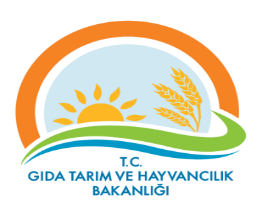 PROSES İZLEME ÖLÇME FORMU (9.1.1)PROSES İZLEME ÖLÇME FORMU (9.1.1)PROSES İZLEME ÖLÇME FORMU (9.1.1)PROSES İZLEME ÖLÇME FORMU (9.1.1)PROSES İZLEME ÖLÇME FORMU (9.1.1)PROSES İZLEME ÖLÇME FORMU (9.1.1)Dokuman KoduDokuman KoduDokuman KoduDokuman KoduGTHB.59.İLM.KYS.045GTHB.59.İLM.KYS.045GTHB.59.İLM.KYS.045GTHB.59.İLM.KYS.045GTHB.59.İLM.KYS.045GTHB.59.İLM.KYS.045PROSES İZLEME ÖLÇME FORMU (9.1.1)PROSES İZLEME ÖLÇME FORMU (9.1.1)PROSES İZLEME ÖLÇME FORMU (9.1.1)PROSES İZLEME ÖLÇME FORMU (9.1.1)PROSES İZLEME ÖLÇME FORMU (9.1.1)PROSES İZLEME ÖLÇME FORMU (9.1.1)Revizyon NoRevizyon NoRevizyon NoRevizyon NoPROSES İZLEME ÖLÇME FORMU (9.1.1)PROSES İZLEME ÖLÇME FORMU (9.1.1)PROSES İZLEME ÖLÇME FORMU (9.1.1)PROSES İZLEME ÖLÇME FORMU (9.1.1)PROSES İZLEME ÖLÇME FORMU (9.1.1)PROSES İZLEME ÖLÇME FORMU (9.1.1)Revizyon TarihiRevizyon TarihiRevizyon TarihiRevizyon TarihiPROSES İZLEME ÖLÇME FORMU (9.1.1)PROSES İZLEME ÖLÇME FORMU (9.1.1)PROSES İZLEME ÖLÇME FORMU (9.1.1)PROSES İZLEME ÖLÇME FORMU (9.1.1)PROSES İZLEME ÖLÇME FORMU (9.1.1)PROSES İZLEME ÖLÇME FORMU (9.1.1)Yayın TarihiYayın TarihiYayın TarihiYayın TarihiPROSES İZLEME ÖLÇME FORMU (9.1.1)PROSES İZLEME ÖLÇME FORMU (9.1.1)PROSES İZLEME ÖLÇME FORMU (9.1.1)PROSES İZLEME ÖLÇME FORMU (9.1.1)PROSES İZLEME ÖLÇME FORMU (9.1.1)PROSES İZLEME ÖLÇME FORMU (9.1.1)Sayfa SayısıSayfa SayısıSayfa SayısıSayfa SayısıSayfa 1 / Sayfa 1 / Sayfa 1 / Sayfa 1 / Sayfa 1 / Sayfa 1 / Proses AdıHedefPerformans Göstergesiİzleme Periyodu   Gerçekleşme                               Açıklama      Gerçekleşme                               Açıklama      Gerçekleşme                               Açıklama      Gerçekleşme                               Açıklama      Gerçekleşme                               Açıklama      Gerçekleşme                               Açıklama      Gerçekleşme                               Açıklama      Gerçekleşme                               Açıklama   Proses AdıPerformans Göstergesiİzleme PeriyoduNumune TakibiNumunenin Sağlıklı Bozulmadan Analiz ve Muayenesini Yaptırmak Üzere Laboratuvara Ulaşması(Resmi Mühür , Resmi Torba, Numune Cinsine göre uygun  muhafaza koşullarında göndermek)Zamanında cevap verildiyse başarı performansı % 100 olurYetkili ve görevli personel GGBS sisteminden numuneyi gönderir ve üst yazı ile uygun muhafaza koşullarında gönderir.  RİSK KAYIT TABLOSURİSK KAYIT TABLOSUDokuman KoduDokuman KoduDokuman KoduGTHB.59.İLM.KYS.045GTHB.59.İLM.KYS.045GTHB.59.İLM.KYS.045GTHB.59.İLM.KYS.045GTHB.59.İLM.KYS.045GTHB.59.İLM.KYS.045GTHB.59.İLM.KYS.045RİSK KAYIT TABLOSURİSK KAYIT TABLOSURevizyon NoRevizyon NoRevizyon NoRİSK KAYIT TABLOSURİSK KAYIT TABLOSURevizyon TarihiRevizyon TarihiRevizyon TarihiRİSK KAYIT TABLOSURİSK KAYIT TABLOSUYayın TarihiYayın TarihiYayın TarihiRİSK KAYIT TABLOSURİSK KAYIT TABLOSUSayfa SayısıSayfa SayısıSayfa SayısıSayfa 1 / Sayfa 1 / Sayfa 1 / Sayfa 1 / Sayfa 1 / Sayfa 1 / Sayfa 1 / TESPİT EDİLEN RİSKTESPİT EDİLEN RİSKLERİN OLUMSUZ ETKİLERTESPİT EDİLEN RİSKLERİN OLUMSUZ ETKİLERMEVCUT KONTROLLERMEVCUT KONTROLLERRİSKLERE VERİLEN CEVAPLARETKİOLASILIKRİSK  SKORU (PUANI)RİSKİN DEĞİŞİM YÖNÜ (ÖNEM DÜZEYİ)RİSKE VERİELECEK CEVAPLAR YENİ/EK/KALDIRILAN KONTROLLERRİSKİN TÜRÜRİSKİN SAHİBİAÇIKLAMALAR (İZLEME RAPORLAMA)AÇIKLAMALAR (İZLEME RAPORLAMA)Risk: Numune Uygun Muhafaza Koşullarında GitmemesiKargonun yeterli numune taşınması esnasında özeni göstermemesi Kargonun yeterli numune taşınması esnasında özeni göstermemesi Numune Taşınması Esnasında Dikkat Edilmesi İçin Gönderilecek Kargo Kutusu Üzerin Numune Hakkında Hususlar Belirtmek.Numune Taşınması Esnasında Dikkat Edilmesi İçin Gönderilecek Kargo Kutusu Üzerin Numune Hakkında Hususlar Belirtmek.515DÜŞÜKRİSK  Takip Operasyonelİl MüdürlüğüSebep: Kargoda çok sıcak bir ortam koşullarında numune gönderilmesiKargonun yeterli numune taşınması esnasında özeni göstermemesi Kargonun yeterli numune taşınması esnasında özeni göstermemesi Numune Taşınması Esnasında Dikkat Edilmesi İçin Gönderilecek Kargo Kutusu Üzerin Numune Hakkında Hususlar Belirtmek.Numune Taşınması Esnasında Dikkat Edilmesi İçin Gönderilecek Kargo Kutusu Üzerin Numune Hakkında Hususlar Belirtmek.515DÜŞÜKRİSK  Takip Operasyonelİl MüdürlüğüKargonun yeterli numune taşınması esnasında özeni göstermemesi Kargonun yeterli numune taşınması esnasında özeni göstermemesi Numune Taşınması Esnasında Dikkat Edilmesi İçin Gönderilecek Kargo Kutusu Üzerin Numune Hakkında Hususlar Belirtmek.Numune Taşınması Esnasında Dikkat Edilmesi İçin Gönderilecek Kargo Kutusu Üzerin Numune Hakkında Hususlar Belirtmek.515DÜŞÜKRİSK  Takip Operasyonelİl MüdürlüğüKargonun yeterli numune taşınması esnasında özeni göstermemesi Kargonun yeterli numune taşınması esnasında özeni göstermemesi Numune Taşınması Esnasında Dikkat Edilmesi İçin Gönderilecek Kargo Kutusu Üzerin Numune Hakkında Hususlar Belirtmek.Numune Taşınması Esnasında Dikkat Edilmesi İçin Gönderilecek Kargo Kutusu Üzerin Numune Hakkında Hususlar Belirtmek.515DÜŞÜKRİSK  Takip Operasyonelİl MüdürlüğüKargonun yeterli numune taşınması esnasında özeni göstermemesi Kargonun yeterli numune taşınması esnasında özeni göstermemesi 